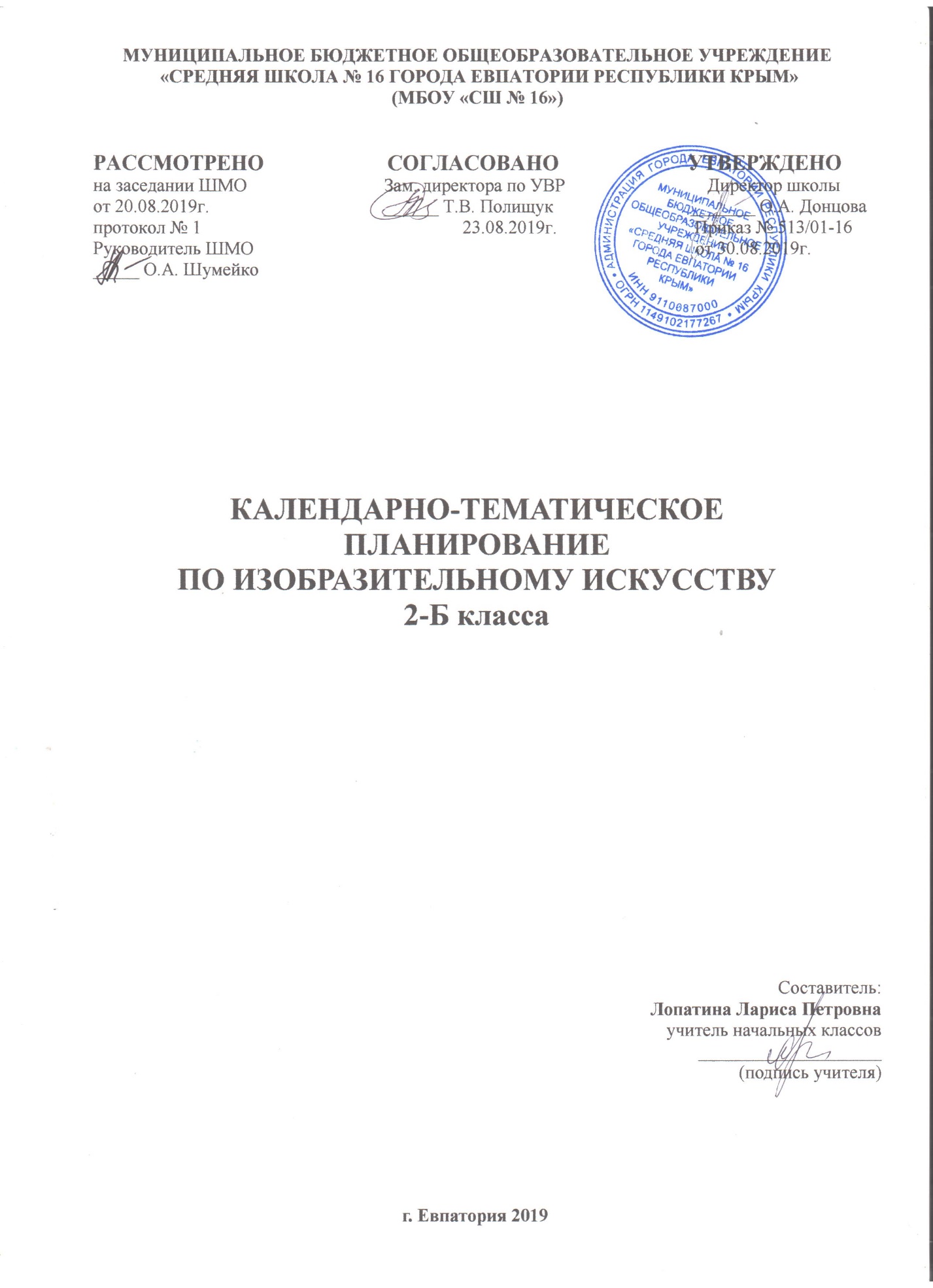 № п/п№ п/пДатаДатаТема урокапланфактпланфактТема урока1.Как и чем работает художник? – 8 ч1.Как и чем работает художник? – 8 ч1.Как и чем работает художник? – 8 ч1.Как и чем работает художник? – 8 ч1.Как и чем работает художник? – 8 ч1.04.09Три основные краски – желтый, красный, синий.2.11.09Белая и чёрная краски.3.18.11Пастель и цветные мелки, акварель, их выразительные возможности.4.25.09Выразительные возможности аппликации.5.02.10Выразительные возможности графических материалов.6.09.10Выразительность материалов для работы в объеме.7.16.10Выразительные возможности бумаги.8.23.10Неожиданные материалы (обобщение темы).2.Реальность и фантазия – 7 ч2.Реальность и фантазия – 7 ч2.Реальность и фантазия – 7 ч2.Реальность и фантазия – 7 ч2.Реальность и фантазия – 7 ч9.30.10Изображение и реальность.10.06.11Изображение и фантазия.11.13.11Украшение и реальность.12.20.11Украшение и фантазия.13.27.12Постройка и реальность.14.04.12Постройка и фантазия.15.11.12Братья-Мастера Изображения, украшения и Постройки всегда работают вместе (обобщение темы).3.О чём говорит искусство – 11 ч3.О чём говорит искусство – 11 ч3.О чём говорит искусство – 11 ч3.О чём говорит искусство – 11 ч3.О чём говорит искусство – 11 ч16.18.12Изображение природы в различных состояниях.17.25.12Художник изображает настроение.18..01Изображение характера животных. 19..01Изображение характера человека: женский образ.20..01 Изображение характера человека: мужской образ.21..02Образ человека в скульптуре..22..02Человек и его  украшения.23..02О чём говорят украшения. Украшения для добрых и злых сказочных героев.24..02О чём говорят украшения. Флот Салтана и флот пиратов.25..03Образ здания.26..03В изображении, украшении, постройке человек выражает свои чувства, мысли, настроение, свое отношение к миру (обобщение темы).4.Как говорит искусство – 8 ч4.Как говорит искусство – 8 ч4.Как говорит искусство – 8 ч4.Как говорит искусство – 8 ч4.Как говорит искусство – 8 ч27..03Теплые и холодные цвета. Борьба теплого и холодного.28..04Что выражают теплые и холодные цвета.29..04Тихие  и звонкие цвета.30..04Ритм пятен. 31..04Что такое ритм линий?32..05Характер линий..33..05Пропорции выражают характер. 34..05Ритм линий и пятен, цвет, пропорции — средства выразительности.